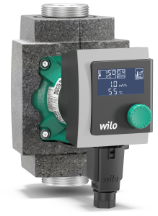 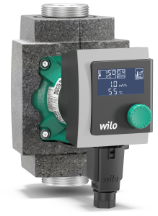 Descriptif circulateur électronique de bouclage sanitaire Wilo-Stratos PICO-Z                                                                                                                                                        